                       Fayette County Career & Technical Institute Institute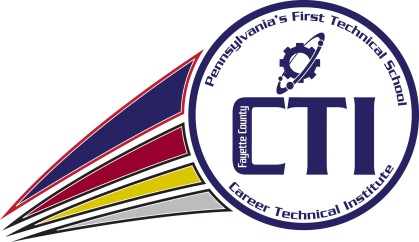 TO:		All Joint Operating Committee Members	Mr. Christopher Pegg, Chief School Administrator		Dr. Keith Hartbauer, Superintendent		Dr. Jesse T. Wallace, III, Superintendent		Dr. Charles M. Machesky, SuperintendentFROM:	Dr. Cindy Shaw, Executive DirectorDATE:		March 21, 2022RE:		Facilities PlanningA Curriculum & Facilities Planning Committee meeting will be held on Wednesday, March 23, 2022, beginning at 4:30 p.m. to discuss the following items:Plan for the ESSERS Grant budgetPlan for additional LPN space.Please R.S.V.P. to Lisa Patterson at 724-437-2721, Ext. 107.